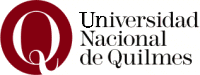 CRONOGRAMA DE INSCRIPCIÓN A MATERIAS  1° CUATRIMESTRE DE 2021CARRERAS DE PREGRADO Y GRADO DE MODALIDAD PRESENCIAL Informamos que la inscripción a materias de todos los ciclos de todas las carreras de grado y pregrado de la modalidad presencial para el 1° cuatrimestre de 2021 se realizará bajo la modalidad Web. La misma se llevará adelante los días 2, 3, 4, 5, 9, 10 y 11 de marzo a través de Autogestión del sistema GuaraníLos listados con  las bandas horarias y los coeficientes de cada estudiante, por carrera, serán publicados en el portal de la Universidad (www.unq.edu.ar) a partir del 1 de marzo.Durante todos los días de inscripción se realizarán tres Backup en los siguientes horarios de 13 a 13:30 hs; 17 a 17:30 hs y de 00 hs a 00:30 hs, por lo que en esos horarios no habrá acceso al sistema.Estudiantes del Ciclo IntroductorioLa inscripción a materias del Ciclo Introductorio se realizará a partir del día 2 de marzo de a las 8:00 hs hasta el día 3 de marzo a las 23:59 hs. Podrán inscribirse los nuevos ingresantes 2021 , también aquellos que han realizado Cambio o Cursado Simultáneo de Carrera durante el mes de noviembre de 2020 y los estudiantes que adeuden alguna de las asignaturas del Ciclo Introductorio.Las/os estudiantes se inscriben en bandas horarias de acuerdo al último número del DNI.Antes de la inscripción: se recomienda ver el Tutorial para la Inscripción a Materias del Ciclo Introductorio (https://youtu.be/nevyWPTXUXc)y leer el Instructivo para la Inscripción web a materiasque está en Documentos para Descargar.Estudiantes del Ciclo Superior:La inscripción a materias de los ciclos superiores se realizará a partir del día 4 de marzo a las 8:00 hs hasta el 5 de marzo a las 23.59 hs. Podrán inscribirse  los/las estudiantes avanzados o de los Ciclos Superiores y de las Tecnicaturas que tengan aprobados y acreditados 180 créditos o más en  la carrera en la que se está queriendo inscribir. La inscripción estará ordenada según el coeficiente de los estudiantes en la carrera. Se determinarán coeficientes para todas las carreras.En caso de tener mas de una carrera en curso, el coeficiente mas alto habilitará la inscripción en todas. Los coeficientes serán publicados en el portal de la universidad a partir del 1 de marzo.Antes de la inscripción se recomienda leer el Instructivo para la Inscripción web a materias que está en Documentos para Descargar.Estudiantes del los Ciclos Iniciales y/o Diplomaturas y Tecnicaturas (con menos de 180 créditos aprobados):La inscripción a materias de los Ciclos Iniciales o Diplomaturas y tecnicaturas se realizará a partir del día 9 de marzo a las 8:00 hs hasta el 11 de marzo a las 19 hs. Podrán inscribirse los/las estudiantes que tienen menos de 180 créditos y los estudiantes que los días anteriores no se hayan podido inscribir. Estarán habilitados los estudiantes que tienen aprobados  20 créditos o más.La inscripción estará ordenada según el coeficiente de los estudiantes en la carrera. Se determinarán coeficientes para todas las carreras.En caso de tener mas de una carrera en curso, el coeficiente mas alto habilitará la inscripción en todas. Los coeficientes serán publicados en el portal de la universidad a partir del 1 de marzo. Antes de realizar la inscripción se se recomienda leer el Instructivo para la Inscripción web a materias que está en Documentos para Descargar.Las/los estudiantes podrán inscribirse por sistema en tres materias. En caso que el/la estudiante esté finalizando su carrera y necesite inscribirse a una cuarta materia para completar los requisitos curriculares establecidos en el Plan de Estudios deberá contactar durante los días de inscripción web a su Director/a de Carrera. Estos casos y otros que justifiquen la excepción, deberán dirigirse a:Inscripción estudiantes Reincorporados:Según Resolución (CS) Nº 256/20 se dispensa a los y las estudiantes del cumplimiento de las condiciones para mantener la regularidad del ciclo lectivo 2020. No obstante los/las estudiantes que perdieron su condición de alumno/a regular antes de 2020 con reincorporación hasta el  21 de febrero a las 23:30 horas tendrán el determinado el coeficiente para inscribirse a materias. Los/las estudiantes que se reincorporen después y hasta el 1 de marzo a las 12 horas se inscribirán con coeficiente 0 en el día y banda horaria que corresponda.	
Inicio de clases: 5 de abril de 2021DEPARTAMENTO DE CIENCIAS SOCIALESFORMULARIO  (insertar)http://sociales.unq.edu.ar/inscripcion-a-cuarta-materia/DEPARTAMENTO DE CIENCIA Y TECNOLOGÍADEPARTAMENTO DE ECONOMÍA Y ADMINISTRACIÓNESCUELA UNIVERSITARIA DE ARTES